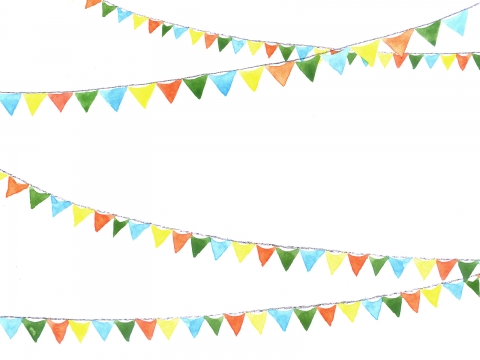 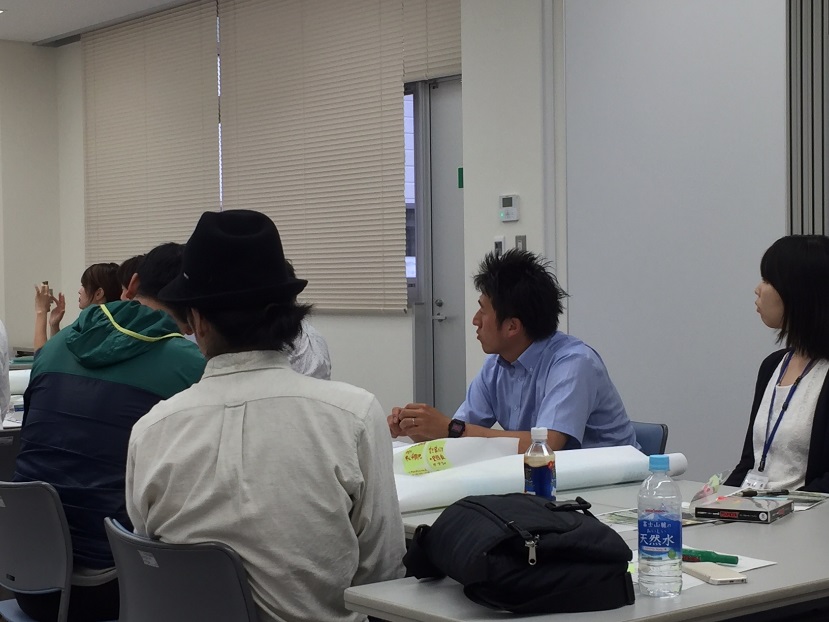 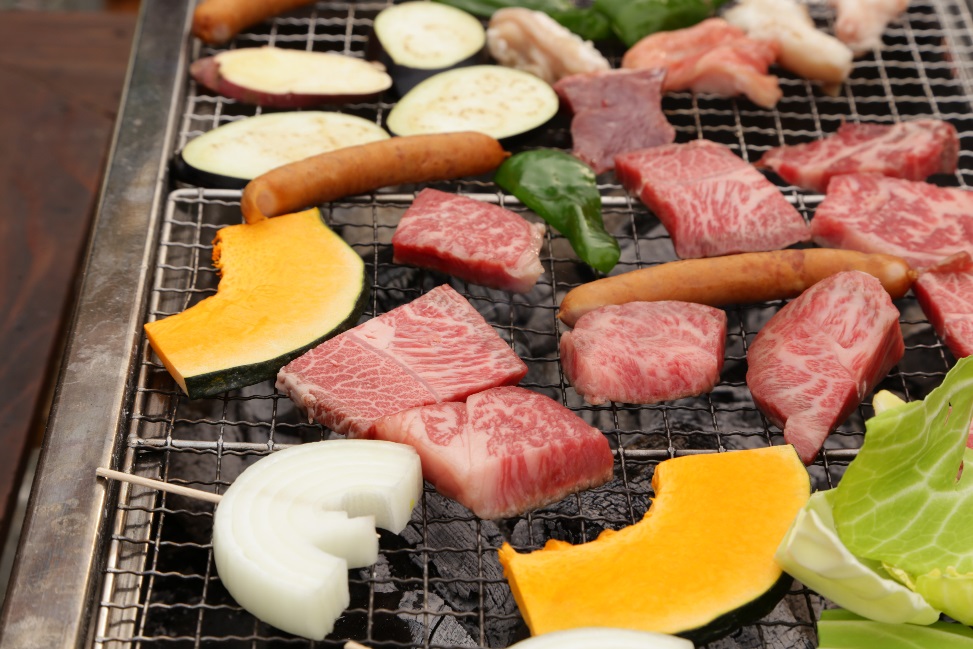 参加申込書名称：移住者交流会～いこいのvol.1～日時：平成29年7月15日　13：00～18：00場所：・いの町役場本庁舎（交流会） 高知県吾川郡いの町1700-1・いの町波川公園（BBQ）　　　高知県吾川郡いの町波川公園（国道33号仁淀川橋下）BBQ参加費：1人3,500円（飲酒される方は別途）＜申込み先＞いの町産業経済課　移住定住促進係　までお申込み下さい。FAX：088－893－1440　　メール：n-sugimoto@town.ino.lg.jp〒781－2192　　　高知県吾川郡いの町1700－1いの町産業経済課　移住定住促進係締切：7月6日（木）正午まで氏名※○で囲んでください。交流会：参加・不参加BBQ　：参加・不参加住所※○で囲んでください。交流会：参加・不参加BBQ　：参加・不参加連絡先電　話：メール：移住者・市町村職員その他（　　　　　）氏名※○で囲んでください。交流会：参加・不参加BBQ　：参加・不参加住所※○で囲んでください。交流会：参加・不参加BBQ　：参加・不参加連絡先電　話：メール：移住者・市町村職員その他（　　　　　）氏名※○で囲んでください。交流会：参加・不参加BBQ　：参加・不参加住所※○で囲んでください。交流会：参加・不参加BBQ　：参加・不参加連絡先電　話：メール：移住者・市町村職員その他（　　　　　）